Приложение 2Таблица Мейера . (фрагмент).        
Таблица Мейера .
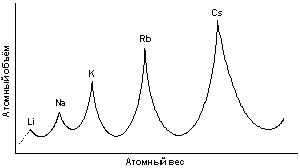   Общий вид кривой атомных объёмов Мейера   4 val3 val2 val1 val1 val2 valC=12N=14.4O=16F=19Na=23Mg=24Si=28.5P=31S=32Cl=35.5K=39Ca=40...As=75Se=78.8Br=80Rb=85.4Sr=87Sn=117.6Sb=120.6Te=128.3I=126.8Cs=133Ba=137.4Pb=207Bi=208......(Tl=204)...IIIIIIIVVVIVIIVIIIIXBAlIn (?)TlCSi 
Ti 
ZrSnPbNP 
VAs 
NbSb 
TaBiOS 
CrSe 
MoTe 
WFCl 
Mn
Fe
Co
NiBr 
 
Ru
Rh
PdI 

Os
Ir
PtLiNaK 
CuRb 
AgCs 
AuBeMgCa 
ZnSr 
CdBa 
Hg